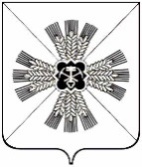 РОССИЙСКАЯ ФЕДЕРАЦИЯКЕМЕРОВСКАЯ ОБЛАСТЬ - КУЗБАССПРОМЫШЛЕННОВСКИЙ МУНИЦИПАЛЬНЫЙ ОКРУГСОВЕТ НАРОДНЫХ ДЕПУТАТОВПРОМЫШЛЕННОВСКОГО МУНИЦИПАЛЬНОГО ОКРУГА1-й созыв, 32-е заседаниеРЕШЕНИЕот 23.12.2021 № 361пгт. ПромышленнаяОб утверждении Положения «О пенсиях за выслугу лет лицам, замещающим муниципальные должности Промышленновского муниципального округа, и должности муниципальной службы Промышленновского муниципального округа»В соответствии с Федеральным законом от 15.12.2001 № 166-ФЗ                  «О государственном пенсионном обеспечении в Российской Федерации», Федеральным законом от 17.12.2001 № 173-ФЗ «О трудовых пенсиях в Российской Федерации», п. 5 ст. 23, ст. 24 Федерального закона от 02.03.2007 № 25-ФЗ «О муниципальной службе в Российской Федерации», Федеральным законом от 28.12.2013 № 400-ФЗ «О страховых пенсиях», ст. 8 Закона Кемеровской области от 30.06.2007 № 103-ОЗ «О некоторых вопросах прохождения муниципальной службы», ст. 5 Закона Кемеровской области    от 25.04.2008 № 31-ОЗ «О гарантиях осуществления полномочий депутатов представительных органов муниципального образования и лиц, замещающих муниципальные должности», Законом Кемеровской области от 07.06.2008         № 50-ОЗ «О пенсиях за выслугу лет лицам, замещавшим государственные должности Кемеровской области, и должности государственной гражданской службы Кемеровской области», Совет народных депутатов Промышленновского муниципального округаРЕШИЛ:1. Утвердить Положение «О пенсиях за выслугу лет лицам, замещавшим муниципальные должности Промышленновского муниципального округа, и должности муниципальной службы Промышленновского муниципального округа» согласно приложению к настоящему решению.2. Признать утратившим силу решение Совета народных депутатов Промышленновского муниципального округа от 30.04.2020 № 117                      «Об утверждении Положения «О пенсиях за выслугу лет лицам, замещавшим муниципальные должности Промышленновского муниципального округа, и должности муниципальной службы Промышленновского муниципального округа».3. Настоящее решение подлежит размещению на официальном сайте администрации Промышленновского муниципального округа в сети Интернет.4. Контроль за исполнением настоящего решения возложить на комитет по вопросам местного самоуправления, правоохранительной деятельности и депутатской этике (Г.В. Кузьмина).5. Настоящее решение вступает в силу с 01.01.2022. УТВЕРЖДЕНОрешением Совета народных депутатовПромышленновского муниципального округаот 23.12.2021 № 361Положение «О пенсиях за выслугу лет лицам, замещавшим муниципальные должности Промышленновского муниципального округа, и должности муниципальной службы Промышленновского муниципального округа»Общие положение1.1. Положение разработано в целях урегулирования назначения и выплаты пенсии за выслугу лет лицам, замещавшим муниципальные должности Промышленновского муниципального округа, и должности муниципальной службы Промышленновского муниципального округа (далее - муниципальные служащие Промышленновского муниципального округа).1.2. Настоящее Положение определяет условия, порядок назначения, перерасчета и выплаты пенсии за выслугу лет, обязанности и ответственность сторон, приостановление и прекращение выплаты пенсии муниципальным служащим Промышленновского муниципального округа.1.3. Для целей настоящего Положения используются следующие термины и понятия:1.3.1. Лицо, замещающее муниципальную должность Промышленновского муниципального округа - член выборного органа местного самоуправления Промышленновского муниципального округа, выборное должностное лицо Промышленновского муниципального округа, должностное лицо местного самоуправления, которыми являются:- глава Промышленновского муниципального округа;- депутат Совета народных депутатов Промышленновского муниципального округа, осуществляющий свои полномочия на постоянной, профессиональной основе;- председатель контрольно-счетного органа Промышленновского муниципального округа.1.3.2. Должность муниципальной службы - должность в органе местного самоуправления Промышленновского муниципального округа, которые образуются в соответствии с Уставом Промышленновского муниципального округа, с установленным кругом обязанностей по обеспечению исполнения полномочий органа местного самоуправления Промышленновского муниципального округа или лица, замещающего муниципальную должность.1.4. Пенсия за выслугу лет выплачивается ежемесячно за счет средств бюджета Промышленновского муниципального округа.2. Условия назначения пенсии за выслугу лет лицам, замещавшим муниципальные должности Промышленновского муниципального округа2.1. Право на пенсию за выслугу лет в соответствии с настоящим Положением имеют лица, замещавшие муниципальные должности Промышленновского муниципального округа на постоянной основе не менее одного года и получавшие денежное вознаграждение за счет средств муниципального бюджета и в этот период достигших пенсионного возраста или потерявших трудоспособность, освобожденные от муниципальных должностей (в том числе досрочно), за исключением лиц, чьи полномочия были прекращены по основаниям, предусмотренным абзацем седьмым части 16 статьи 35, пунктами 2.1, 3, 6-9 части 6, частью 6.1 статьи 36, частью 7.1, пунктами 5-8 части 10, частью 10.1 статьи40, частями 1 и 2 статьи 73 Федерального закона «Об общих принципах организации местного самоуправления в Российской Федерации».2.2. Условием назначения пенсии за выслугу лет лицам, замещавшим муниципальные должности, является назначение страховой пенсии по старости, в том числе назначенной досрочно, страховой пенсии по инвалидности в соответствии с Федеральным законом от 28.12.2013              № 400-ФЗ «О страховых пенсиях» и (или) пенсии по старости, инвалидности, за выслугу лет (за исключением федеральных государственных гражданских служащих, не попадающих под действие пункта 7.5 настоящего Положения) в соответствии с Федеральным законом от 15.12.2001 № 166-ФЗ                        «О государственном пенсионном обеспечении в Российской Федерации» (далее также – пенсии по государственному пенсионному обеспечению) либо пенсии в соответствии с Законом Российской Федерации от 19.04.1991               № 1032-1 «О занятости населения в Российской Федерации». При этом лицам, получающим пенсию за выслугу лет в соответствии с Федеральным законом от 15.12.2001 № 166-ФЗ «О государственном пенсионном обеспечении в Российской Федерации», пенсия назначается при условии достижения возраста 65 и 60 лет (соответственно мужчины и женщины)             (с учетом положений, предусмотренных приложением 6 к Федеральному закону «О страховых пенсиях»).2.3. Пенсия не устанавливается лицам, замещавшим муниципальные должности в органах местного самоуправления Промышленновского муниципального округа и получающим выплаты, предусмотренные пунктами 7.4, 7.5 настоящего Положения.3. Определение размера пенсии за выслугу лет лицам, замещавшим муниципальные должностиПромышленновского муниципального округа 3.1. Пенсия за выслугу лет лицам, замещавшим муниципальные должности, при назначении устанавливается в размере:1) 75 процентов среднемесячного денежного вознаграждения за вычетом страховой пенсии по старости (страховой пенсии по инвалидности), фиксированной выплаты к страховой пенсии, повышений фиксированной выплаты к страховой пенсии, установленных в соответствии с Федеральным законом от 28.12.2013 № 400-ФЗ «О страховых пенсиях» и (или) пенсии по государственному пенсионному обеспечению либо пенсии, назначенной в соответствии с Законом Российской Федерации от 19.04.1991 № 1032-1             «О занятости населения в Российской Федерации», при замещении должности главы Промышленновского муниципального округа, за исключением случая, предусмотренного пунктом 3.1.1 настоящего Положения;2) 55 процентов среднемесячного денежного вознаграждения лица, замещавшего муниципальную должность, за вычетом страховой пенсии по старости (страховой пенсии по инвалидности), фиксированной выплаты к страховой пенсии, повышений фиксированной выплаты к страховой пенсии, установленных в соответствии с Федеральным законом от 28.12.2013            № 400-ФЗ «О страховых пенсиях», и (или) пенсии по государственному пенсионному обеспечению либо пенсии, назначенной в соответствии с Законом Российской Федерации от 19.04.1991 № 1032-1 «О занятости населения в Российской Федерации», при замещении муниципальной должности от одного года до трех лет, за исключением случая, предусмотренного подпунктом 3.1.1 настоящего Положения;3) 75 процентов среднемесячного денежного вознаграждения лица, замещавшего муниципальную должность, за вычетом страховой пенсии по старости (страховой пенсии по инвалидности), фиксированной выплаты к страховой пенсии, повышений фиксированной выплаты к страховой пенсии, установленных в соответствии с Федеральным законом от 28.12.2013                   № 400-ФЗ «О страховых пенсиях», и (или) пенсии по государственному пенсионному обеспечению либо пенсии, назначенной в соответствии с Законом Российской Федерации от 19.04.1991 № 1032-1 «О занятости населения в Российской Федерации», при замещении муниципальной должности от трех лет и выше, за исключением случая, предусмотренного подпунктом 3.1.1 настоящего Положения;3.1.1. В случае одновременного получения пенсии за выслугу лет или пенсии по инвалидности, предусмотренных Законом Российской Федерации от 12.02.1993 № 4468-1 «О пенсионном обеспечении лиц, проходивших военную службу, службу в органах внутренних дел, Государственной противопожарной службе, органах по контролю за оборотом наркотических средств и психотропных веществ, учреждений и органах уголовно - исполнительной системы, Федеральной службе войск национальной гвардии Российской Федерации, и их семей», и страховой пенсии по старости, установленной в соответствии с Федеральным законом от 28.12.2013 № 400-ФЗ «О страховых пенсиях», страховая пенсия по старости при расчете размера пенсии вычету не подлежит.3.2. При определении размера пенсии в порядке, установленном пунктом 3.1 настоящего Положения, не учитываются:1) сумма повышений фиксированной выплаты к страховой пенсии, приходящиеся на нетрудоспособных членов семей, в связи с достижением возраста 80 лет или наличием инвалидности  I  группы;2) размер доли страховой пенсии по старости, установленной и исчисляемой в соответствии с Федеральным законом от 28.12.2013                         № 400-ФЗ «О страховых пенсиях»;  3) суммы, полагающиеся в связи с валоризацией пенсионных  прав в соответствии с Федеральным законом от 17.12.2001 № 173-ФЗ «О трудовых пенсиях в Российской Федерации»;4) суммы повышений размеров страховой пенсии по старости и фиксированной выплаты при назначении страховой пенсии по старости впервые (в том числе досрочно) позднее возникновения права на нее, восстановлении выплаты указанной или назначении указанной пенсии вновь после отказа от получения установленной (в том числе досрочно) страховой пенсии по старости. 3.3. Размер пенсии за выслугу лет не может быть ниже размера социальной пенсии, указанной в подпункте 1 пункта 1 статьи 18 Федерального закона от 15.12.2001 № 166-ФЗ «О государственном пенсионном обеспечении в Российской Федерации». При этом указанный размер не увеличивается на районный коэффициент.3.4. Размер среднемесячного денежного вознаграждения для назначения пенсии за выслугу лет лицам, замещавшим муниципальные должности, исчисляется исходя из денежного вознаграждения за 12 полных месяцев осуществления полномочий по замещаемой муниципальной должности. Указанные 12 полных месяцев (далее-расчетный период) выбираются подряд по выбору лица, обратившегося за назначением пенсии за выслугу лет, из пяти лет, предшествовавших дню прекращения осуществления полномочий либо дню достижения им возраста, дающего право на страховую пенсию по старости, предусмотренную Федеральным законом от 28.12.2013 № 400-ФЗ «О страховых пенсиях» (давшего право на трудовую пенсию по старости в соответствии с Федеральным законом               от 17.12.2001 № 173-ФЗ «О трудовых пенсиях в Российской Федерации»).          В случае, если в расчетном периоде произошло увеличение и (или) индексация размера денежного вознаграждения, месячного оклада и (или) размера денежного содержания лиц, замещавших муниципальные должности, то при исчислении среднемесячного денежного вознаграждения размер денежного вознаграждения увеличивается на соответствующий коэффициент увеличения и (или) коэффициент индексации за месяцы, предшествующие месяцу, в котором произошло такое увеличение (индексация). Исчисленное среднемесячное денежное вознаграждение также увеличивается на все последующие до дня обращения за пенсией коэффициенты увеличения и (или) индексации размеров денежного вознаграждения, месячного оклада и (или) размеров денежного содержания лиц, замещавших муниципальные должности.3.5. Коэффициент увеличения рассчитывается при централизованном или дифференцированном повышении денежного вознаграждения, денежного оклада и (или) денежного содержания.Коэффициент увеличения рассчитывается отделом учета и отчетности  администрации Промышленновского муниципального округа.3.5.1 Коэффициент индексации устанавливается на основании нормативных правовых актов Кемеровской области – Кузбасса и постановления администрации Промышленновского муниципального округа.3.6. В состав среднемесячного денежного вознаграждения, учитываемого при определении размера пенсии за выслугу лет, включаются:1) месячный оклад;2) денежное содержание;3) дополнительные выплаты:денежные премии;процентная надбавка за ученую степень и почетное звание Российской Федерации;единовременная выплата при предоставлении ежегодного оплачиваемого отпуска и материальная помощь;ежемесячная процентная надбавка к должностному окладу за работу со сведениями, составляющими государственную тайну.При исчислении среднемесячного денежного вознаграждения учитывается районный коэффициент.3.7. Порядок исчисления среднемесячного денежного вознаграждения для определения размера пенсии за выслугу лет в части, не урегулированной настоящим Положением, устанавливается действующим законодательством Российской Федерации и Кемеровской области - Кузбасса.3.8. Определение размера пенсии за выслугу лет лицам, замещавшим муниципальные должности, при наступлении оснований для его перерасчета осуществляется в соответствии с пунктом 7 настоящего Положения.  4. Условия назначения пенсии за выслугу лет муниципальным служащим Промышленновского муниципального округа 4.1. Право на пенсию за выслугу лет в соответствии с настоящим Положением имеют лица, замещающие должности муниципальной службы Промышленновского муниципального округа, при наличии на момент увольнения с должности муниципальной службы стажа муниципальной службы, продолжительность которого для назначения пенсии за выслугу лет в соответствующем году определяется согласно приложению № 2 к Федеральному закону от 15.12.2001 № 166-ФЗ «О государственном пенсионном обеспечении в Российской Федерации». При этом право на назначении пенсии в соответствии с настоящим Положением не связано с выходом на пенсию, указанную в пункте 4.2 настоящего Положения, непосредственно с должности муниципальной службы Промышленновского муниципального округа. 4.2. Условием назначения пенсии за выслугу лет лицам, указанным в пункте 4.1 настоящего Положения, является назначение страховой пенсии по старости, в том числе назначенной досрочно, страховой пенсии по  инвалидности в соответствии с Федеральным законом от 28.12.2013 № 400-ФЗ «О страховых пенсиях», пенсии по государственному пенсионному обеспечению либо пенсии в соответствии с Законом Российской Федерации от 19.04.1991 № 1032-1 «О занятости населения в Российской Федерации». При этом лицам, получающим пенсию за выслугу лет в соответствии с Федеральным законом от 15.12.2001 № 166-ФЗ «О государственном пенсионном обеспечении в Российской Федерации», пенсия назначается по достижении ими в соответствующем году возраста, указанного в приложении 5, 6 к Федеральному закону от 28.12.2013 № 400-ФЗ «О страховых пенсиях».4.3. Пенсия не устанавливается лицам, замещавшим должности муниципальной службы Промышленновского муниципального округа и получающим выплаты, предусмотренные пункта 7.4, 7.5 настоящего Положения.5. Определение размера пенсии за выслугу лет муниципальным служащим Промышленновского муниципального округа 5.1. Пенсия за выслугу лет муниципальным служащим Промышленновского муниципального округа при наличии стажа муниципальной службы не менее стажа, продолжительность которого для назначения пенсии в соответствующем году определяется согласно приложению к Федеральному закону от 15.12.2001 № 166-ФЗ                                      «О государственном пенсионном обеспечении в Российской Федерации», устанавливается в размере 45 процентов среднемесячного денежного содержания муниципального служащего, исчисленного в соответствии с пунктами 5.5 - 5.8 настоящего Положения, за вычетом страховой пенсии по старости (страховой пенсии по инвалидности), фиксированной выплаты к страховой пенсии, повышений фиксированной выплаты к страховой пенсии, установленных в соответствии с Федеральным законом от 28.12.2013                  № 400-ФЗ «О страховых пенсиях», и (или) пенсии по государственному пенсионному обеспечению либо пенсии, назначенной в соответствии с Законом Российской Федерации  от 19.04.1991 № 1032-1 «О занятости населения в Российской Федерации», за исключением случая, установленного  подпунктом 3.1.1 настоящего Положения.За каждый полный год стажа муниципальной службы сверх указанного стажа пенсия за выслугу лет увеличивается на 3 процента среднемесячного денежного содержания муниципального служащего, исчисляемого в соответствии с пунктами 5.5 - 5.8 настоящего Положения.5.2. Размер общей суммы пенсии, страховой пенсии по старости (страховой пенсии по инвалидности), фиксированной выплаты к страховой пенсии, повышений фиксированной выплаты к страховой пенсии и (или) пенсии по государственному пенсионному обеспечению либо пенсии, назначенной в соответствии с Законом Российской Федерации от 19.04.1991 № 1032-1 «О занятости населения в Российской Федерации», не может превышать 60 процентов среднемесячного денежного содержания муниципального служащего, исчисленного в соответствии с пунктами                5.5 - 5.8 настоящего Положения, за исключением случая, предусмотренного  пунктами 3.1.1 настоящего Положения.5.2.1. В случае одновременного получения пенсии за выслугу лет или пенсии по инвалидности, предусмотренных Законом Российской Федерации от 12.02.1993 № 4468-1 «О пенсионном обеспечении лиц, проходивших военную службу, службу в органах внутренних дел, Государственной противопожарной службе, органах по контролю за оборотом наркотических средств и психотропных веществ, учреждений и органах уголовно-исполнительной системы, Федеральной службе войск национальной гвардии Российской Федерации, и их семей», и страховой пенсии по старости, устанавливаемой в соответствии с Федеральным законом от 28.12.2013                  № 400-ФЗ «О страховых пенсиях», страховая пенсия по старости при расчете размера пенсии вычету не подлежит.5.3. При определении размера пенсии в порядке, установленном пунктом 5.1 настоящего Положения, не учитываются:1) суммы повышений фиксированной выплаты к страховой пенсии, приходящиеся на нетрудоспособных членов семьи, в связи с достижением возраста 80 лет или наличием инвалидности I группы;2) размер доли страховой пенсии по старости, установленной и исчисленной в соответствии с Федеральным законом от 28.12.2013 № 400-ФЗ «О страховых пенсиях»;3) суммы, полагающиеся в связи с валоризацией пенсионных прав в соответствии с Федеральным законом от 17.12.2001 № 173-ФЗ «О трудовых пенсиях в Российской Федерации»;4) суммы повышений размеров страховой пенсии по старости и фиксированной выплаты при назначении страховой пенсии по старости впервые (в том числе досрочно) позднее возникновения права на нее, восстановлении выплаты указанной пенсии или назначении указанной пенсии вновь после отказа от получения установленной (в том числе досрочно) страховой пенсии по старости. 5.4. Размер пенсии не может быть ниже размера социальной пенсии указанного в подпункте 1 пункта 1 статьи 18 Федерального закона                         от 15.12.2001 № 166-ФЗ «О государственном пенсионном обеспечении в Российской Федерации». При этом указанный размер социальной пенсии не увеличивается на районный коэффициент.5.5. Размер среднемесячного денежного содержания для назначения пенсии за выслугу лет муниципальным служащим Промышленновского муниципального округа  исчисляется исходя из денежного содержания за 12 полных месяцев осуществления полномочий на муниципальной службе. Указанные 12 полных месяцев (далее - также расчетный период) выбираются подряд по выбору лица, обратившегося за назначением пенсии за выслугу лет, из пяти лет, предшествовавших любому из дней увольнения с муниципальной службы по выбору лица, обратившегося за назначением пенсии, но при наличии на день увольнения права на пенсию в соответствии с законодательством, действовавшим (действующим) на день увольнения, либо из периодов (не более пяти лет), предшествующего дню достижения им возраста, дающего право на страховую пенсию по старости, предусмотренную Федеральным законом от 28.12.2013 № 400-ФЗ                       «О страховых пенсиях» (дававшего право на трудовую пенсию по старости в соответствии с Федеральным законом от 17.12.2001 № 173-ФЗ «О трудовых пенсиях в Российской Федерации»), по выбору лица, обратившегося за назначением пенсии. В случае, если в расчетном периоде произошло увеличение (индексация) должностных окладов и (или) окладов, то при исчислении среднемесячного денежного содержания на соответствующий коэффициент индексируются размер денежного содержания за месяцы, предшествующие месяцу, в котором установлено такое увеличение (индексация). Исчисленное среднемесячное денежное содержание также индексируется на все последующие до дня обращения за пенсией коэффициенты индексации размеров должностных окладов и (или) окладов муниципальных служащих, установленных правовыми актами администрации Промышленновского муниципального округа. 5.6. В состав среднемесячного денежного содержания, учитываемого при определении размера пенсии за выслугу лет, включаются:1) месячный оклад муниципального служащего в соответствии с замещаемой должностью муниципальной службы;2) ежемесячные и иные дополнительные выплаты:ежемесячная надбавка к должностному окладу за выслугу лет на муниципальной службе;ежемесячная надбавка к должностному окладу за особые условия муниципальной службы;ежемесячное денежное поощрение;ежемесячная надбавка к должностному окладу за работу со сведениями, составляющими государственную тайну;ежемесячная надбавка за ученую степень, ученое звание, почетное звание Российской Федерации;премия за выполнение особо важных и сложных заданий;премии по итогам работы за квартал, полугодие или за год с учетом личного вклада каждого в результаты деятельности структурного подразделения органа местного самоуправления Промышленновского муниципального округа за соответствующий период, выплачиваемые из фонда оплаты труда;единовременная выплата при предоставлении ежегодного оплачиваемого отпуска и материальная помощь.5.7. При исчислении среднемесячного денежного содержания учитывается районный коэффициент.5.8.   В случае если в расчетный период, принятый для исчисления пенсии за выслугу лет, произошло повышение в централизованном порядке денежного содержания муниципальных служащих, среднемесячное денежное содержание за весь период рассчитывается с учетом такого повышения.5.9. Порядок исчисления среднемесячного денежного содержания в части, не урегулированной настоящим Положением, устанавливается действующим законодательством Российской Федерации и Кемеровской области - Кузбасса.5.10. Определение размера пенсии за выслугу лет муниципальным служащим при наступлении оснований для его перерасчета осуществляется в соответствии с пунктом 7 настоящего Положения.  6. Уполномоченные органы6.1. Уполномоченным органом по назначению пенсии за выслугу лет является отдел учета и отчетности администрации Промышленновского муниципального округа (далее – уполномоченный орган). 6.1.1. Уполномоченный орган по назначению пенсии за выслугу лет осуществляет:- разработку, внесение всех необходимых изменений и дополнений в настоящее Положение;- проверяет представленные заявителем документы для назначения пенсии за выслугу лет;- определяет наличие права заявителя на пенсию за выслугу лет;- готовит проект правового акта Промышленновского муниципального округа о назначении пенсии за выслугу лет в 14-дневный срок со дня подачи заявления со всеми необходимыми документами. В случае отказа в назначении пенсии за выслугу лет, уполномоченный орган в 10-дневный срок со дня вынесения решения направляет заявителю мотивированный отказ с указанием его причин и возвращает представленные заявителем документы.К проекту правового акта о назначении пенсии за выслугу лет прикладывается расчет пенсии за выслугу лет (согласно приложению 4                   к настоящему Положению);- письменно информирует заявителя о назначении ему пенсии за выслугу лет и порядке ее выплаты (согласно приложению 5 к настоящему Положению);- формирует дело получателя пенсии за выслугу лет.В дело получателя пенсии за выслугу лет вносятся все поступившие документы, подтверждающие право заявителя на получение пенсии за выслугу лет, перерасчет пенсии за выслугу лет, временную приостановку ее выплаты, возобновление и прекращение выплаты. После прекращения выплаты пенсии за выслугу лет, дело получателя передается на хранение в архивный отдел администрации Промышленновского муниципального округа;- ведет учет получателей пенсии за выслугу лет;- выполняет иные необходимые мероприятия для реализации данного Положения.6.1.2. Уполномоченный орган по назначению пенсии за выслугу лет вправе требовать от физических и юридических лиц представления документов, необходимых для назначения и выплаты пенсии за выслугу лет.6.2. Уполномоченный орган по выплате пенсии за выслугу лет осуществляет перечисление денежных средств получателям пенсии за выслугу лет на основании следующих документов, предоставляемых уполномоченным органом по назначению пенсии за выслугу лет:- расчет ежемесячной пенсии за выслугу лет (согласно приложению 4 к настоящему Положению);- решение об установлении пенсии за выслугу лет;- банковские реквизиты получателя пенсии за выслугу лет.7. Назначение пенсии за выслугу лет, перерасчет ее размера7.1. Назначение пенсии за выслугу лет производится по заявлению гражданина (согласно приложению № 1 к настоящему Положению).7.2. При этом обращение за назначением пенсии за выслугу лет, перерасчетом ее размера может осуществляться в любое время после возникновения права на пенсию за выслугу лет.7.3. Лицам, имеющим одновременно право на назначение пенсии за выслугу лет по основаниям, предусмотренным пунктами 2 и 4 настоящего Положения, пенсия за выслугу лет назначается и выплачивается по одному основанию по выбору лица. 7.4. Лицам, имеющим право на пенсию за выслугу лет по основаниям, предусмотренным настоящим Положением, и получающим пенсию, установленную в соответствии с Постановлением Промышленновского районного Совета народных депутатов от 26.06.2003 № 20 «Об утверждении Положения «О ежемесячной доплате к пенсии лицам, работающих в органах исполнительной власти и политических организациях Промышленновского района и вышедшим на пенсию до вступления в силу Закона Кемеровской области от 16.10.1998 № 49-ОЗ «О муниципальной службе в Кемеровской области» (далее – Постановление от 26.06.2003 № 20), назначается и выплачивается либо пенсия в соответствии с настоящим Положением, либо пенсия в соответствии с Постановлением от 26.06.2003 № 20  по выбору лица.7.5. Лицам, имеющим одновременно право на пенсию за выслугу по основаниям, предусмотренным настоящим Положением, и получающим пенсию за выслугу лет (за исключением лиц, указанных в подпунктах 2,6 и 7 пункта 1 статьи 4 Федерального закона от 15.12.2001 № 166-ФЗ                               «О государственном пенсионном обеспечении в Российской Федерации»), ежемесячное пожизненное содержание, ежемесячную доплату к пенсии (ежемесячное пожизненное содержание) или дополнительное (пожизненное) ежемесячное материальное обеспечение, назначаемые и финансируемые за счет средств федерального бюджета в соответствии с федеральными законами, актами Президента Российской Федерации и Правительства Российской Федерации, а также пенсию за выслугу лет (ежемесячную доплату к пенсии, иные выплаты), устанавливаемую в соответствии с законодательством других субъектов Российской федерации, актами органов местного самоуправления в связи с замещением государственных должностей субъектов Российской Федерации, муниципальных должностей либо в связи с прохождением государственной гражданской службы других субъектов Российской Федерации, муниципальной службы, пенсия устанавливается в случае не назначения или отказа от получения указанных выплат. 7.7. Размер пенсии за выслугу лет пересчитывается в следующих случаях:1) при индексации в соответствии с пунктом 14 настоящего Положения;2) при изменении учитываемого (учитываемых) при исчислении размера пенсии размера (размеров) страховой пенсии по старости (страховой пенсии  по инвалидности), фиксированной выплаты к страховой пенсии, повышений фиксированной выплаты к страховой пенсии, установленных в соответствии с Федеральном законом от 28.12.2013 № 400-ФЗ «О страховых пенсиях», и (или) пенсии по государственному пенсионному обеспечению либо пенсии в соответствии с Законом Российской Федерации от 19.04.1991 № 1032-1 «О занятости населения в Российской Федерации» - по заявлению получателя пенсии либо по средствам системы межведомственного электронного взаимодействия (СМЭВ) на основании данных Пенсионного фонда Российской Федерации»; 3) при переводе с одного вида пенсии, установленного в соответствии с федеральными законодательством и учитываемого при исчислении размера пенсии, на другой вид пенсии, установленный федеральным законодательством - по заявлению получателя пенсии;4) при предоставлении лицом дополнительных документов, подтверждающих период замещения муниципальной должности и (или) стаж муниципальной службы, который не был учтен при назначении ему пенсии, - по заявлению получателя пенсии. 8. Срок, на который назначается пенсия за выслугу лет и с которого изменяется ее размер8.1. Пенсия за выслугу лет назначается уполномоченным органом со дня обращения за указанной пенсией, но не ранее чем со дня возникновения права на нее. Днем обращения за пенсией за выслугу лет считается день приема уполномоченным органом, соответствующего заявления (приложение 1) со всеми необходимыми документами. Если указанное заявление пересылается по почте и при этом к нему прилагаются все необходимые документы, то днем обращения за пенсией за выслугу лет считается дата, указанная на почтовом штемпеле организации федеральной почтовой связи по месту отправления данного заявления.В случае если к заявлению приложены не все необходимые документы, уполномоченный орган лет разъясняет гражданину, обратившемуся за пенсией, какие еще документы он должен представить. Если такие документы будут представлены не позднее чем через три месяца со дня получения соответствующего разъяснения, днем обращения за пенсией считается день подачи заявления о назначении пенсии или дата, указанная на почтовом штемпеле организации федеральной почтовой связи по месту отправления данного заявления.  8.2. К заявлению должны быть приложены:8.2.1. Копия документа, удостоверяющего личность.8.2.2. Копия трудовой книжки.8.2.3. Справка о размере получаемой трудовой и/или государственной пенсии на месяц обращения за пенсией за выслугу лет.8.2.4. Справка о размере месячного денежного содержания лица, замещавшего муниципальную должность или муниципального служащего, для установления пенсии за выслугу лет по форме (согласно приложению 2 к настоящему Положению).8.2.5. Справка о периодах муниципальной службы и иных периодах работы, засчитываемых в стаж муниципальной службы по форме (согласно приложению 3 к настоящему Положению).8.2.6. Копия распоряжения (приказа) об освобождении лица от должности или увольнения с муниципальной службы.8.3. При необходимости уполномоченный орган может запросить у заявителя другие документы, в соответствии с действующим законодательством Российской Федерации.8.4. Если заявителем представлены не все документы, необходимые для назначения пенсии за выслугу лет, указанные в пунктах 8.1.1-8.1.6 настоящего Положения полученный пакет документов возвращается заявителю без рассмотрения и без регистрации.8.5. Перерасчет размера пенсии за выслугу лет производится:1) в сроки, предусмотренные действующим законодательством Российской Федерации и Кемеровской области - Кузбасса, при индексации в соответствии с настоящим Положением;  2) с 1-го числа месяца, следующего за месяцем, в котором наступили обстоятельства, послужившие основанием для перерасчета пенсии в соответствии с настоящим Положением;3) с даты обращения в письменной форме получателя пенсии за ее перерасчетом с одновременным предоставлением документов, указанных в подпункте 4 пункта 7.7 настоящего Положения.9. Порядок выплаты и организации доставки пенсии за выслугу лет9.1. Выплата пенсии за выслугу лет производится уполномоченным органом путем зачисления сумм пенсии на лицевые счета ее получателей, открытые в кредитных организациях.9.2.  На основании письменного заявления лица, выехавшего на постоянное жительство за пределы территории Российской Федерации, сумма назначенной ему пенсии за выслугу лет может выплачиваться на территории Российской Федерации в рублях путем зачисления на его счет в кредитной организации.9.3. Суммы назначенной пенсии за выслугу лет, не полученные своевременно по вине уполномоченных органов, выплачиваются за все прошлое время.9.4.  Выплата пенсии за выслугу лет производится в течение текущего месяца по мере поступления в уполномоченный орган средств, предназначенных для ее осуществления. По окончании выплаты уполномоченный орган составляет отчет по выплате пенсии за выслугу лет одновременно с отчетом по исполнению сметы расходов.10. Обязанности получателя пенсии за выслугу лет10.1. Получатель пенсии обязан извещать в 14–дневный срок уполномоченный орган о наступлении обстоятельств, влекущих изменение размера пенсии за выслугу лет, приостановление или прекращение ее выплаты.10.4. Лица, являющиеся получателями пенсии и выехавшие на постоянное место жительства за пределы Кемеровской области - Кузбасса, обязаны предоставить в уполномоченный орган документ, подтверждающий факт нахождения его в живых на 31 декабря каждого года, если иное не установлено действующим законодательством Российской Федерации.Перечень документов, подтверждающих указанный факт, утверждается правовыми актами Кемеровской области - Кузбасса.11. Ответственность за достоверность сведений, необходимых для назначения и выплаты пенсии за выслугу лет11.1. Физические и юридические лица несут ответственность за достоверность сведений, содержащихся в документах, представляемых ими для назначения и выплаты пенсии за выслугу лет. 11.2. В случае если представление недостоверных сведений или несвоевременное представление сведений, предусмотренных пунктом 10 настоящего Положения, повлекло за собой перерасход средств на выплату пенсий за выслугу лет, виновные лица возмещают уполномоченному органу  причиненный ущерб в порядке, установленном законодательством Российской Федерации.11.3. В случаях невыполнения или ненадлежащего выполнения обязанностей, указанных в пункте 11.1 настоящего Положения, и выплаты в связи с этим излишних сумм пенсии работодатель и (или) получатель пенсии возмещают уполномоченному органу причиненный ущерб в порядке, установленном законодательством Российской Федерации.11.4. В случае обнаружения уполномоченным органом ошибки, допущенной при назначении, перерасчете размера, индексации и (или) выплате пенсии, производится устранение данной ошибки. Установление пенсии в ином размере или прекращение выплаты пенсии в связи с отсутствием права на ее получение производится с 1-го числа месяца, следующего за месяцем, в котором была обнаружена соответствующая ошибка.11.5. Излишне выплаченные суммы пенсии в случаях, предусмотренных пунктами 11.2-11.4 настоящего Положения, определяются за период, в течение которого выплата указанных сумм производилась лицу неправомерно, в порядке, установленном действующим законодательством Кемеровской области - Кузбасса.    11.6. Недоплаченные суммы пенсии в случае, предусмотренном пунктом 11.4 настоящего Положения, выплачиваются за все прошлое время. 11.7. Удержания из пенсии за выслугу лет производятся на основании:1) исполнительных документов;2) решений уполномоченного органа о взыскании сумм пенсии, излишне выплаченных получателю пенсии, в связи с нарушением пункта 10 настоящего Положения;3) решений судов о взыскании сумм пенсии за выслугу лет вследствие злоупотреблений со стороны получателя пенсии за выслугу лет, установленных в судебном порядке.Удержания производятся в размере, исчисляемом из размера установленной пенсии за выслугу лет. При этом удержания на основании решения уполномоченного органа по назначению пенсии за выслугу лет производятся в размере, не превышающем 20 процентов пенсии за выслугу лет.11.8. В случаях прекращения выплаты пенсии до полного погашения задолженности по излишне выплаченной ее сумме, удерживаемой на основании решения уполномоченного органа, оставшаяся задолженность взыскивается в судебном порядке.12. Приостановление и восстановлениевыплаты пенсии за выслугу лет12.1. Выплата пенсии за выслугу лет приостанавливается:1) при замещении до 12 месяцев государственной должности Российской Федерации, государственной должности субъекта Российской Федерации, выборной должности в органе местного самоуправления, должности государственной службы, предусмотренной Федеральным законом от 27.05.2003 № 58-ФЗ «О системе государственной службы Российской Федерации», или должности муниципальной службы – со дня назначения на должность (вступления в должность);2) при непредставлении получателем пенсии в срок, указанный в пункте 10.1 настоящего Положения, сведений об обстоятельствах, влекущих изменение размера пенсии, с 1-го числа месяца, следующего за месяцем, в котором произошло изменение учитываемого (учитываемых) при исчислении размера (размеров) страховой пенсии по старости (страховой пенсии по инвалидности), фиксированной выплаты к страховой пенсии, повышений фиксированной выплаты к страховой пенсии, установленных в соответствии с Федеральным законом от 28.12.2013 № 400-ФЗ «О страховых пенсиях», и (или) пенсии по государственному пенсионному обеспечению либо пенсии в соответствии с Законом Российской Федерации от 19.04.1991 № 1032-1               «О занятости населения в Российской Федерации»;3) при непредставлении получателем пенсии за выслугу лет документа, указанного в пункте 10.4 настоящего Положения, - с 1 января года, следующего за годом, в котором он должен сообщить факт нахождения его в живых, если иное не установлено действующим законодательством  Кемеровской области - Кузбасса; 4) при возврате пенсии кредитной организацией на счет уполномоченного органа по выплате пенсии за выслугу лет не по вине указанного органа – с 1-го числа месяца, следующего за месяцем, в котором произошел возврат пенсии.12.2. Выплата пенсии за выслугу лет восстанавливается:1) при освобождении должностей, указанных в подпункте 1 пункта 12.1 настоящего Положения – со дня, следующего за днем их освобождения;2) при устранении обстоятельств, указанных в подпунктах 2 и 4 пункта 12.1 настоящего Положения – выплата пенсии за выслугу лет возобновляется с учетом перерасчета на основании пункта 7.7 настоящего Положения, с 1-го числа месяца ее приостановления. 12.3. При восстановлении выплаты пенсии в соответствии с пунктом 12.2 настоящего Положения суммы назначенной пенсии, не полученные получателем своевременно, выплачиваются за все прошлое время, но не более чем за год перед обращением за их получением. Суммы пенсии, не полученные своевременно по вине уполномоченных органов, выплачиваются за прошлое время без ограничения каким-либо сроком.13. Прекращение и возобновление выплаты пенсии за выслугу лет13.1. Выплата пенсии за выслугу лет прекращается:1) в случае смерти получателя пенсии за выслугу лет, а также в случае вступления в силу решения суда об объявлении его умершим или о признании его безвестно отсутствующим - с 1-го числа месяца, следующего за месяцем, в котором наступила смерть получателя пенсии за выслугу лет либо вступило в силу решение суда об объявлении его умершим или о признании его безвестно отсутствующим;2) при замещении от 12 месяцев и более государственной должности Российской Федерации, государственной должности субъекта Российской Федерации, выборной должности в органе местного самоуправления, должности государственной службы, предусмотренной Федеральным законом от 27.05.2003 № 58-ФЗ «О системе государственной службы Российской Федерации», или должности муниципальной службы – с 1-го числа месяца, следующего за месяцем, в котором истек указанный срок;3) в случае утраты получателем пенсии за выслугу лет права на назначенную ему пенсию за выслугу лет– с 1-го числа месяца, следующего за месяцем, в котором утрачено право на пенсию за выслугу лет.13.2. Выплата пенсии за выслугу лет возобновляется:в случае отмены решения суда об объявлении получателя пенсии умершим или о признании его безвестно отсутствующим - с 1-го числа месяца, следующего за месяцем, в котором вступило в силу соответствующее решение;при освобождении должностей, указанных в подпункте 2 пункта 13.1 настоящего Положения - со дня, следующего за днем их освобождения;по заявлению получателя пенсии в случае наступления новых обстоятельств или надлежащего подтверждения прежних обстоятельств, дающих право на установление пенсии, - с 1-го числа месяца, следующего за месяцем, в котором уполномоченным органом получены заявления о возобновлении выплаты пенсии и все необходимые документы, за исключением случая, установленного подпунктом 4 настоящего пункта;в случае прекращения выплаты страховой пенсии по инвалидности, пенсии по государственному пенсионному обеспечению или пенсии в соответствии с Законом Российской Федерации от 19.04.1991 № 1032-1«О занятости населения в Российской Федерации» и при установлении страховой пенсии по старости, иного вида пенсии по государственному пенсионному обеспечению, учитываемого при исчислении размера пенсии, - со дня установления указанной пенсии.13.3. Возобновление выплаты пенсии в соответствии с пунктом 13.2 настоящего Положения осуществляется в соответствии с установленным настоящим Положением порядком для назначения пенсии. При этом суммы назначенной пенсии, не полученные получателем своевременно, выплачиваются за все прошлое время, но не более чем за год перед обращением за их получением. Суммы пенсии, не полученные своевременно по вине уполномоченных органов, выплачиваются за прошлое время без ограничения каким-либо сроком.В случае, если размер пенсии, возобновленной в соответствии с подпунктом 2 пункта 13.2 настоящего Положения, меньше размера ранее назначенной пенсии, то пенсия возобновляется в прежнем более высоком размере.14. Индексация пенсии за выслугу лет14.1. Индексация пенсии за выслугу лет производится при:индексации месячных окладов и (или) размеров денежного содержания лиц, замещающих муниципальные должности, или индексация месячных окладов и (или) размеров денежного содержания муниципальных служащих, в соответствии с действующим нормативным актом Промышленновского муниципального округа – на коэффициент индексации;централизованном повышении месячных окладов и (или) размеров денежного содержания лиц, замещающих муниципальные должности, либо окладов муниципального служащего в соответствии с замещаемой должностью муниципальной службы - на индекс повышения месячных окладов и (или) размеров денежного содержания лиц, замещающим муниципальные должности, либо окладов муниципального служащего в соответствии с замещаемой муниципальной должностью;при дифференцированном централизованном повышении месячных окладов и (или) размеров денежного содержания лиц, замещающих муниципальные должности, либо окладов муниципального служащего в соответствии с замещаемой должностью муниципальной службы – на средневзвешенный индекс повышения месячных окладов и (или) размеров денежного содержания лиц, замещающих муниципальные должности, либо окладов муниципального служащего в соответствии с замещаемой должностью муниципальной службы.14.2. Индексация пенсии за выслугу производится в соответствии с действующим законодательством Кемеровской области- Кузбасса.15. Исчисление стажа муниципальной службы, необходимого для назначения пенсии за выслугу лет15.1. Для назначения в соответствии с настоящим Положением пенсии за выслугу лет лицам, замещавшим муниципальные должности, и муниципальным служащим в стаж включаются периоды замещения следующих должностей:1) должностей муниципальной службы;2) муниципальных должностей;3) периоды замещения должностей, периоды службы (работы), предусмотренные Указом Президента Российской Федерации «О перечне должностей, периоды службы (работы) в которых включаются в стаж государственной гражданской службы для назначения пенсии за выслугу лет федеральных государственных гражданских служащих;4) работа на отдельных должностях руководителей и специалистов в организациях (предприятиях, учреждениях), опыт и знание работы в которых были необходимы государственному гражданскому служащему Кемеровской области для выполнения обязанностей по замещаемой должности. Периоды работы в указанных должностях в совокупности не должны превышать пяти лет.16. Финансирование расходов16.1. Финансирование пенсий за выслугу лет, а также расходов по их доставке осуществляется за счет средств местного бюджета.17. Споры по вопросам назначения и выплаты пенсий за выслугу лет17.1. Решения уполномоченного органа по назначению и по выплате пенсии за выслугу лет, по вопросам назначения, перерасчета, приостановления, прекращения выплаты пенсии за выслугу лет могут быть обжалованы в судебном порядке.18. Заключительные положения18.1. Лицам, которым до вступления в силу настоящего Положения была назначена ежемесячная доплата к государственной или трудовой пенсии лицам, замещающим муниципальные должности и должности муниципальной службы, вышеуказанная доплата заменяется на пенсию за выслугу лет в размере, установленном настоящим Положением, без подачи ими заявлений о назначении этой пенсии и представления документов, подтверждающих право на эту пенсию.18.2. Нормы пунктов 3 и 5 настоящего Положения в части выбора 12 месяцев подряд из пяти лет для исчисления среднемесячного денежного вознаграждения (содержания) не распространяются на лиц, которым на день вступления в силу настоящего Положения назначена доплата к государственной или трудовой пенсии лицам, замещающим муниципальные должности и должности муниципальной службы. 18.3. В случае если размер ранее назначенной ежемесячной доплаты к государственной или трудовой пенсии превышает размер пенсии за выслугу лет, установленной настоящим Положением, то пенсия за выслугу лет, назначенная в соответствии с настоящим Положением, выплачивается в прежнем более высоком размере.18.4. Требования к стажу муниципальной службы, установленные пунктом 15 настоящего Положения, применяются к лицам, поступившим на муниципальную службу после вступления в силу настоящего Положения. Периоды работы, засчитанные муниципальным служащим на момент вступления в силу настоящего Положения в стаж муниципальной службы, пересмотру в соответствии с пунктом 15 настоящего Положения не подлежат.                                                                                                                                          Приложение № 1	                                                                       к Положению «О пенсиях за выслугу лет лицам,                                                                                  замещающим муниципальные должности                                                                                 Промышленновского муниципального округа,                                                                                  и должности  муниципальной службы                                                                                 Промышленновского муниципального округа»	                                                          Главе Промышленновского                                                                    муниципального округа                                                                     ___________________________                                                                                                                 (ф.и.о (последнее - при наличии). заявителя)                                                                    ____________________________                                                                                      (домашний адрес)                                                                    ____________________________                                                                                         (телефон)ЗАЯВЛЕНИЕо назначении пенсии за выслугу лет      Прошу назначить   (возобновить  выплату)   мне,   замещавшему   на  день увольнения  муниципальную    должность    муниципальной    службы (выборную муниципальную должность)__________________________________________________________________             (название должности, по которой имеется право на пенсию)пенсию за выслугу лет.            Прошу   установленную   пенсию   за  выслугу   лет  ежемесячно перечислять на лицевой счет № ______________________________________в __________________________________________________________________                          (наименование кредитной организации)           В случае изменения размера страховой (государственной) пенсии, поступления   на   государственную   или   муниципальную   службу, замещения  выборной  муниципальной  должности,  обязуюсь в течение       14-ти дней  сообщить  об  этом   в администрацию Промышленновского муниципального округа. За достоверность данных несу личную ответственность.Дата___________	Личная подпись ______________                                                                                 Приложение № 2	                                                                       к Положению «О пенсиях за выслугу лет лицам,                                                                                  замещающим муниципальные должности                                                                                 Промышленновского муниципального округа                                                                                 должности  муниципальной службы                                                                                 Промышленновского муниципального округа» СПРАВКАо размере месячного денежного содержания лица,замещавшего муниципальную должность или муниципальногослужащего, для установления пенсии за выслугу летМесячное содержание ______________________________________________                                                     (ф.и.о.(последнее - при наличии)замещавшего должность ____________________________________________                                      (наименование должности)в ________________________________________________________________               (название структурного подразделения)за период с _________________ по ________________ составляло:Глава округа( либо руководитель самостоятельногоструктурного подразделения)  __________________________________________                                                                          (подпись, фамилия, имя, отчество)Начальник отдела  учетаи отчетности              ____________________________________________ МП, дата выдачи                                 (подпись, фамилия, имя, отчество)                                                                                 Приложение № 3	                                                                        к Положению «О пенсиях за выслугу лет лицам,                                                                                  замещающим муниципальные должности                                                                                 Промышленновского муниципального округа                                                                                 и должности муниципальной службы                                                                                 Промышленновского муниципального округа»СПРАВКАо периодах муниципальной службы и иных периодах работы,засчитываемых в стаж муниципальной службы__________________________________________________________________,                                        (ф.и.о.( последнее - при наличии) полностью)замещавшего должность ____________________________________________                                                                     (наименование должности)в ________________________________________________________________                                   (название структурного подразделения)дающих право на установление пенсии за выслугу лет.Стаж муниципальной службы _______________________________________                                                                          (полное число лет)Данный стаж установлен на основании _______________________________                                                              (распоряжение, приказ, протокол) Заместитель главы Промышленновскогомуниципального округа,(руководитель аппарата)                                                               ______________________________                                                                         (подпись, фамилия, имя, отчество)Главный специалист по кадрам          ______________________________                                                                      (подпись, фамилия, имя, отчество)Дата выдачи, МП                                                                                 Приложение № 4	                                                                        к Положению «О пенсиях за выслугу лет лицам,                                                                                  замещающим муниципальные должности                                                                                 Промышленновского муниципального округа                                                                                 и должности муниципальной службы                                                                                 Промышленновского муниципального округа» РАСЧЕТЕЖЕМЕСЯЧНОЙ ПЕНСИИ ЗА ВЫСЛУГУ ЛЕТ____________________________________________________(фамилия, имя, отчество (последнее - при наличии)1. Размер государственной пенсии пенсионера, включая надбавки, повышения, компенсационные выплаты по справке органа, выплачивающего пенсию (в рублях) ___________________________________.2. Месячный должностной оклад, из которого исчисляется пенсия за выслугу лет (в рублях) ____________________.3. Стаж муниципальной службы (полных лет) ____________________.4. Размер ежемесячной пенсии в % от месячного должностного оклада с учетом стажа муниципальной службы за выслугу лет за вычетом базовой и страховой частей трудовой пенсии по старости (инвалидности) ______________.5. Общая сумма пенсии за выслугу лет и пенсии по старости (инвалидности) (в рублях) ___________________________Начальник отдела учета и отчетности администрации Промышленновского муниципального округа                           _____________      _______________                                                                                                              (Ф.И.О.)Подпись лица, производившего расчет  ______________    _______________                                                                                                               (Ф.И.О.)                                                                                 Приложение № 5	                                                                       к Положению «О пенсиях за выслугу лет лицам,                                                                                  замещающим муниципальные должности                                                                                 Промышленновского муниципального округа                                                                                  и должности муниципальной службы                                                                                 Промышленновского муниципального округа» Администрация Промышленновского муниципального округа   от «___»  ____________ 20__ г.   № _________УВЕДОМЛЕНИЕУважаемый(ая) ________________________________________________!Администрация Промышленновского муниципального округа сообщает, что с «___» ____________ 20___г. Вам установлена пенсия за выслугу лет в размере ______________________ рублей.Пенсия  будет ежемесячно ___________________________________________(перечисляться на указанный Вами счет в кредитной организации  или  пересылаться  по почте)Начальник отдела учета и отчетности администрации Промышленновского муниципального округа                           _____________      _______________                                                                                                              (Ф.И.О.)МП                                                                                                 Приложение  № 6	                     к Положению «О пенсиях за выслугу лет лицам,                                                                                                  замещающим муниципальные должности                                                                                                 Промышленновского муниципального округа                                                                                                 и должности муниципальной службы                                                                                        Промышленновского муниципального округа»	            СТАЖМУНИЦИПАЛЬНОЙ СЛУЖБЫ ДЛЯ НАЗНАЧЕНИЯПЕНСИИ ЗА ВЫСЛУГУ ЛЕТПредседательСовета народных депутатов Промышленновского муниципального округаЕ.А. ВащенкоИ.о. главыПромышленновского муниципального округаС.А. ФедарюкN 
п/пСостав месячного денежного содержания  12 месяцев
(в рублях)В месяцмесячный должностной оклад в соответствии со штатным расписанием и должностной оклад                      ежемесячная надбавка к должностному окладу за выслугу лет на муниципальной службе                ежемесячная надбавка к должностному окладу за особые условия муниципальной службы                                   ежемесячное денежное поощрениеежемесячная надбавка к должностному окладу за работу со сведениями, составляющими государственную тайну      ежемесячная надбавка к должностному окладу за ученую степень, ученое звание, почетное звание РФ               премия за выполнение особо важных и сложных заданийпремия по результатам работы за квартал, полугодие или за год, выплачиваемые из фонда оплаты труда    единовременная выплата при предоставлении ежегодного оплачиваемого отпуска  материальная помощь      Размер районного коэффициента      Итого:                                   N 
п/пДата   
начала  
службы  
(работы)Дата   
окончания 
службы  
(работы)Наименование 
организации  
и должностиПродолжительность    
муниципальной службыПродолжительность    
муниципальной службыN 
п/пДата   
начала  
службы  
(работы)Дата   
окончания 
службы  
(работы)Наименование 
организации  
и должностиВ календарном
исчисленииВ льготном
исчисленииГод назначения пенсии за выслугу летСтаж для назначения пенсии за выслугу лет в соответствующем году201715 лет 6 месяцев201816 лет201916 лет 6 месяцев202017 лет202117 лет 6 месяцев202218 лет202318 лет 6 месяцев202419 лет202519 лет 6 месяцев2026 и последующие годы20 лет